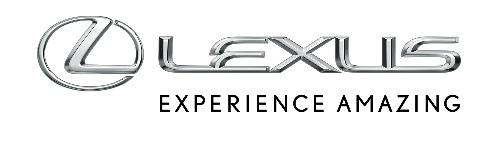 18 LIPCA 2022Lexus ES najczęściej leasingowanym modelem marki w KINTO ONE w pierwszym półroczu 2022 rokuCo czwarty Lexus w KINTO ONE w 2022 roku to ES 300hLexus ES 300h w leasingu KINTO ONE dostępny od 2 889 zł netto miesięcznie73% Lexusów leasingowanych w KINTO ONE ma napęd hybrydowyMocna pozycja modeli UX 250h i NX 350hOd 2021 roku klienci Lexusa w Polsce mogą finansować użytkowanie auta w ramach KINTO ONE. Usługi KINTO ONE można łatwo dopasować do własnych potrzeb lub typu prowadzonej działalności. Opierają się one na leasingu niskich rat, podczas którego można swobodnie dobierać czas trwania umowy i jej przebieg. Klienci mogą dodawać do samochodu pakiety serwisowe i dodatkowe usługi, mając pełną kontrolę nad budżetem podczas całego okresu użytkowania auta. Jedną z zalet KINTO ONE jest też fakt, że nie spłaca się całej wartości samochodu a jedynie jego część. Po zakończeniu umowy możemy wymienić auto na nowe, wykupić użytkowany samochód lub po prostu go zwrócić.„Coraz większa liczba klientów decyduje się na tę formę użytkowania samochodu. Najpopularniejszym autem Lexusa w usłudze KINTO ONE w pierwszych sześciu miesiącach 2022 roku był ES 300h. Co czwarty kontrakt na finansowanie samochodu był zawierany właśnie na ten model” – mówi Maciej Walecki, Specjalista ds. Rozwoju Produktów, Dział KINTO Lexus Central Europe.ES to jeden z najpopularniejszych modeli Lexusa w historii. Na całym świecie sprzedano już blisko 2,5 mln egzemplarzy wszystkich generacji tego auta. W polskich salonach marki można już zamawiać ES-a 300h z roku modelowego 2023, który w standardzie ma nowy system multimedialny z dużym, 12,3-calowym ekranem dotykowym, z nawigacją w chmurze oraz inteligentnym asystentem głosowym Lexus Concierge. Samochód łączy się też bezprzewodowo ze smartfonem przy pomocy Apple CarPlay® oraz przewodowo za pośrednictwem Android Auto™, a wybrane funkcje auta jak np. uruchomienie klimatyzacji lub ogrzewania przed podróżą, czy zdalne otwarcie lub zamknięcie drzwi można obsługiwać przy pomocy aplikacji Lexus Link.Blisko 5-metrowa limuzyna jest synonimem oszczędnego przemieszczania się oraz bezpieczeństwa podróży. Lexus ES 300h ma napęd hybrydowy czwartej generacji o łącznej mocy 218 KM. Średnie spalanie tego modelu wynosi od 5,2 l/100 km. Standardem każdego ES-a jest pakiet systemów bezpieczeństwa czynnego Lexus Safety System + 2.5, które obejmuje m.in. układ wczesnego reagowania w razie ryzyka zderzenia (PCS) z technologią wykrywania pieszych całą dobę i rowerzystów w dzień, a także wykrywania pieszych i pojazdów podczas skrętu. Częścią pakietu jest też aktywny tempomat, automatyczne światła drogowe, system monitorowania martwego pola (BSM) oraz układ monitorujący ruch poprzeczny podczas cofania z funkcją wykrywania pieszych (RCTAB). Obecnie Lexus ES 300h w wersji Business Edition dostępny jest w leasingu KINTO ONE od 2 899 zł netto miesięcznie.Klienci Lexusa wybierają oszczędne auta hybrydoweKlienci Lexus Central Europe w Polsce chętnie korzystają z finansowania w ramach KINTO ONE i najczęściej wybierają oszczędne auta z napędem hybrydowym. W pierwszym półroczu 2022 roku samochody z niskoemisyjnym, zelektryfikowanym napędem stanowiły aż 73% wszystkich zawieranych kontraktów. W pierwszej trójce najczęściej leasingowanych Lexusów w KINTO ONE oprócz ES-a są dwa inne modele wyposażone w układ hybrydowy czwartej generacji – UX 250h oraz NX 350h.Miejski crossover w odmianie hybrydowej to blisko 20% wszystkich zamówień aut Lexusa. Obecnie UX 250h w wersji Business z pakietem Techno dostępny jest od 1 916 zł netto miesięcznie. Prawie 14% klientów wybierało z kolei model NX 350h, którego rata miesięczna wynosi obecnie od 2 119 zł netto za auto z napędem na przód w wersji Elegance.